ПРОЕКТПРАВЛЕНИЕ ПЕНСИОННОГО ФОНДА
РОССИЙСКОЙ ФЕДЕРАЦИИ 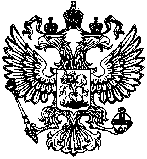 ПОСТАНОВЛЕНИЕ			МОСКВА	№	Об утверждении формы «Сведения о страховом стаже застрахованных лиц (СЗВ-СТАЖ)», формы «Сведения по страхователю, передаваемые в ПФР для ведения индивидуального (персонифицированного) учета (ОДВ-1)», формы «Данные о корректировке сведений, учтенных на индивидуальном лицевом счете застрахованного лица (СЗВ-КОРР)», формы «Сведения о заработке (вознаграждении), доходе, сумме выплат и иных вознаграждений, начисленных и уплаченных страховых взносах, о периодах трудовой и иной деятельности, засчитываемых в страховой стаж застрахованного лица  (СЗВ-ИСХ)», порядка их заполнения и формата сведений и о признании утратившим силу постановления Правления Пенсионного фонда Российской Федерации от 11 января 2017 г. № 3пВ соответствии с пунктом 2 статьи 8 Федерального закона от 1 апреля 1996 года № 27-ФЗ «Об индивидуальном (персонифицированном) учете в системе обязательного пенсионного страхования» (Собрание законодательства Российской Федерации, 1996, № 14, ст. 1401; 2001, № 44,   ст. 4149; 2003, № 1, ст.13; 2009, № 30, ст. 3739; 2010, № 31, ст. 4196, № 49, ст. 6409; 2011, № 49,        ст. 7057; 2014,  № 11, ст.1098, № 26, ст. 3394, № 30, ст. 4217, № 45, ст. 6155; 2016,  № 27, ст. 4183) Правление Пенсионного фонда Российской Федерации      п о с т а н о в л я е т: 1.	Утвердить:форму «Сведения о страховом стаже застрахованных лиц   (СЗВ-СТАЖ)» согласно приложению 1 к настоящему постановлению;форму «Сведения по страхователю, передаваемые в ПФР для ведения индивидуального (персонифицированного) учета (ОДВ-1)» согласно приложению 2 к настоящему постановлению;форму «Данные о корректировке сведений, учтенных на индивидуальном лицевом счете застрахованного лица (СЗВ-КОРР)» согласно приложению 3 к настоящему постановлению;	форму «Сведения о заработке (вознаграждении), доходе, сумме выплат и иных вознаграждений, начисленных и уплаченных страховых взносах, о периодах трудовой и иной деятельности, засчитываемых в страховой стаж застрахованного лица (СЗВ-ИСХ)» согласно приложению 4 к настоящему постановлению; порядок заполнения формы «Сведения о страховом стаже застрахованных лиц (СЗВ-СТАЖ)», формы «Сведения по страхователю, передаваемые в ПФР для ведения индивидуального (персонифицированного) учета (ОДВ-1)», формы «Данные о корректировке сведений, учтенных на индивидуальном лицевом счете застрахованного лица (СЗВ-КОРР)», формы «Сведения о заработке (вознаграждении), доходе, сумме выплат и иных вознаграждений, начисленных и уплаченных страховых взносах, о периодах трудовой и иной деятельности, засчитываемых в страховой стаж застрахованного лица (СЗВ-ИСХ)» согласно приложению 5 к настоящему постановлению;формат сведений для формы «Сведения о страховом стаже застрахованных лиц (СЗВ-СТАЖ)», формы «Сведения по страхователю, передаваемые в ПФР для ведения индивидуального (персонифицированного) учета (ОДВ-1)», формы «Данные о корректировке сведений, учтенных на индивидуальном лицевом счете застрахованного лица (СЗВ-КОРР)», формы «Сведения о заработке (вознаграждении), доходе, сумме выплат и иных вознаграждений, начисленных и уплаченных страховых взносах, о периодах трудовой и иной деятельности,             засчитываемых в страховой стаж застрахованного лица (СЗВ-ИСХ)» в электронной форме, согласно приложению 6 к настоящему постановлению.2. Постановление Правления Пенсионного фонда Российской Федерации    от 11 января 2017 г. № 3п «Об утверждении формы «Сведения о страховом стаже застрахованных лиц (СЗВ-СТАЖ)», формы «Сведения по страхователю, передаваемые в ПФР для ведения индивидуального (персонифицированного) учета (ОДВ-1)», формы «Данные о корректировке сведений, учтенных на индивидуальном лицевом счете застрахованного лица (СЗВ-КОРР)», формы «Сведения о заработке (вознаграждении), доходе, сумме выплат и иных вознаграждений, начисленных и уплаченных страховых взносах, о периодах трудовой и иной деятельности, засчитываемых в страховой стаж застрахованного лица  (СЗВ-ИСХ)», порядка их заполнения и формата сведений» (зарегистрировано  Министерством юстиции Российской Федерации 21 февраля 2017 г.; регистрационный  № 45735) признать утратившим силу.Председатель								           А. ДроздовСОГЛАСОВАНОСтатс-секретарь - заместитель Министратруда и социальной защитыРоссийской Федерации                                                               	А.Н. ПудовПояснительная запискак проекту постановления Правления ПФР «Об утверждении формы «Сведения о страховом стаже застрахованных лиц (СЗВ-СТАЖ)», формы «Сведения по страхователю, передаваемые в ПФР для ведения индивидуального (персонифицированного) учета (ОДВ-1)», формы «Данные о корректировке сведений, учтенных на индивидуальном лицевом счете застрахованного лица (СЗВ-КОРР)», формы «Сведения о заработке (вознаграждении), доходе, сумме выплат и иных вознаграждений, начисленных и уплаченных страховых взносах, о периодах трудовой и иной деятельности, засчитываемых в страховой стаж застрахованного лица  (СЗВ-ИСХ)», порядка их заполнения и формата сведений и о признании утратившим силу постановления Правления Пенсионного фонда Российской Федерации от 11 января 2017 г. № 3п»Проект постановления «Об утверждении формы «Сведения о страховом стаже застрахованных лиц (СЗВ-СТАЖ)», формы «Сведения по страхователю, передаваемые в ПФР для ведения индивидуального (персонифицированного) учета (ОДВ-1)», формы «Данные о корректировке сведений, учтенных на индивидуальном лицевом счете застрахованного лица (СЗВ-КОРР)», формы «Сведения о заработке (вознаграждении), доходе, сумме выплат и иных вознаграждений, начисленных и уплаченных страховых взносах, о периодах трудовой и иной деятельности, засчитываемых в страховой стаж застрахованного лица  (СЗВ-ИСХ)», порядка их заполнения и формата сведений и о признании утратившим силу постановления Правления Пенсионного фонда Российской Федерации от 11 января 2017 г. № 3п» подготовлен в целях внесения изменений в Порядок заполнения сведений, в части  дополнения порядка одновременного отражения в сведениях для ведения индивидуального (персонифицированного) учета из числа застрахованных лиц периода замещения ими государственных должностей, муниципальных должностей, должностей государственной гражданской и муниципальной службы, и периодов, включаемых в страховой стаж, за которые не начислены страховые взносы на обязательное пенсионное страхование (например - периоды временной нетрудоспособности).Кроме того в «Формат сведений для формы «Сведения о страховом стаже застрахованных лиц (СЗВ-СТАЖ)», формы «Сведения по страхователю, передаваемые в ПФР для ведения индивидуального (персонифицированного) учета (ОДВ-1)», формы «Данные о корректировке сведений, учтенных на индивидуальном лицевом счете застрахованного лица (СЗВ-КОРР)», формы «Сведения о заработке (вознаграждении), доходе, сумме выплат и иных вознаграждений, начисленных и уплаченных страховых взносах, о периодах трудовой и иной деятельности, засчитываемых в страховой стаж застрахованного лица (СЗВ-ИСХ)» в электронной форме» носятся дополнения в части проверок на достоверность отражения в сведениях для ведения индивидуального (персонифицированного)  учета  периодов работы, дающих право на досрочное назначение пенсии.Начальник Департаментаорганизации персонифицированного учета пенсионных прав застрахованных лиц                                         Н.А. Белянцева